Α΄ Ε.Λ.Μ.Ε. Θεσσαλονίκης 		Θεσσαλονίκη,  14 Νοέμβρη  2020Π. Κορομηλά 51. τκ: 54622 					Email:	aelmethes@gmail.com		Προς : http://aelmethe.blogspot.com	Σχολεία και Συναδέλφους Α΄ΕΛΜΕΔιευθύνσεις Β΄θμιας Εκπαίδευσης Ανατολικής και Δυτικής ΘεσσαλονίκηςΠεριφερειακή Διεύθυνση Εκπαίδευσης Κεντρικής ΜακεδονίαςΜΜΕΚΑΤΑΓΓΕΛΙΑΗ εισαγγελική παρέμβαση ενάντια στην πρόεδρο της Ένωσης Νοσοκομειακών Ιατρών Θεσσαλονίκης αποδεικνύει στην πράξη πως η κυβέρνηση θέλει τους «ήρωες» υγειονομικούς με κατεβασμένο κεφάλι, να ακολουθούν την πολιτική του κόστους- οφέλους, της επιλογής των ασθενών που θα ζήσουν, της φθηνής δικαιολογίας πως για την εξάπλωση του κορονοϊού φταίνε οι νέοι και ο λαός.Με εντολή του προϊσταμένου της Εισαγγελίας Πρωτοδικών Θεσσαλονίκης, η εισαγγελέας ποινικής δίωξης παρήγγειλε από την Ασφάλεια Θεσσαλονίκης τη διενέργεια επείγουσας προκαταρκτικής εξέτασης για να διαπιστωθεί εάν στοιχειοθετείται το αδίκημα της διέγερσης σε ανυπακοή, για τις δηλώσεις της προέδρου της ΕΝΙΘ σε τηλεοπτικό σταθμό, σχετικά με το κάλεσμα στις εκδηλώσεις για το Πολυτεχνείο οι οποίες θα γίνουν τηρώντας όλα τα απαραίτητα μέτρα «υγειονομικής ασφάλειας».Έτσι επιδιώκουν να στοχοποιηθούν οι κινητοποιήσεις του λαϊκού και εργατικού κινήματος, που αποδεδειγμένα δεκάδες φορές το τελευταίο διάστημα μπορούν να πραγματοποιηθούν τηρώντας καλύτερα από την κυβέρνηση τις εντολές της επιστημονικής κοινότητας. Την ίδια στιγμή, κρύβονται κάτω από το χαλάκι της ατομικής ευθύνης, οι συνέπειες των πρωτοκόλλων που υπαγορεύει η εργοδοσία στα υπουργεία, η κατάσταση στα νοσοκομεία που είναι στο κόκκινο, στα μέσα μαζικής μεταφοράς, στα σχολεία.Καταδικάζουμε την προσπάθεια ποινικοποίησης της δράσης των σωματείων, εκλεγμένων συνδικαλιστών. Δεν θα επιτρέψουμε να πέσει σιγή ασυρμάτου στους χώρους δουλειάς. Βάζουμε lockdown στην πολιτική που παζαρεύει τη ζωή και την υγείας μας.  Η Πρόεδρος		         Ο Γραμματέας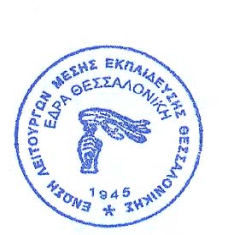  Τραγάκη  Δήμητρα		      Δημήτρης Καραμανλής